                                 Załącznik nr 3Specyfikacja strojów dla zawodników kolarstwa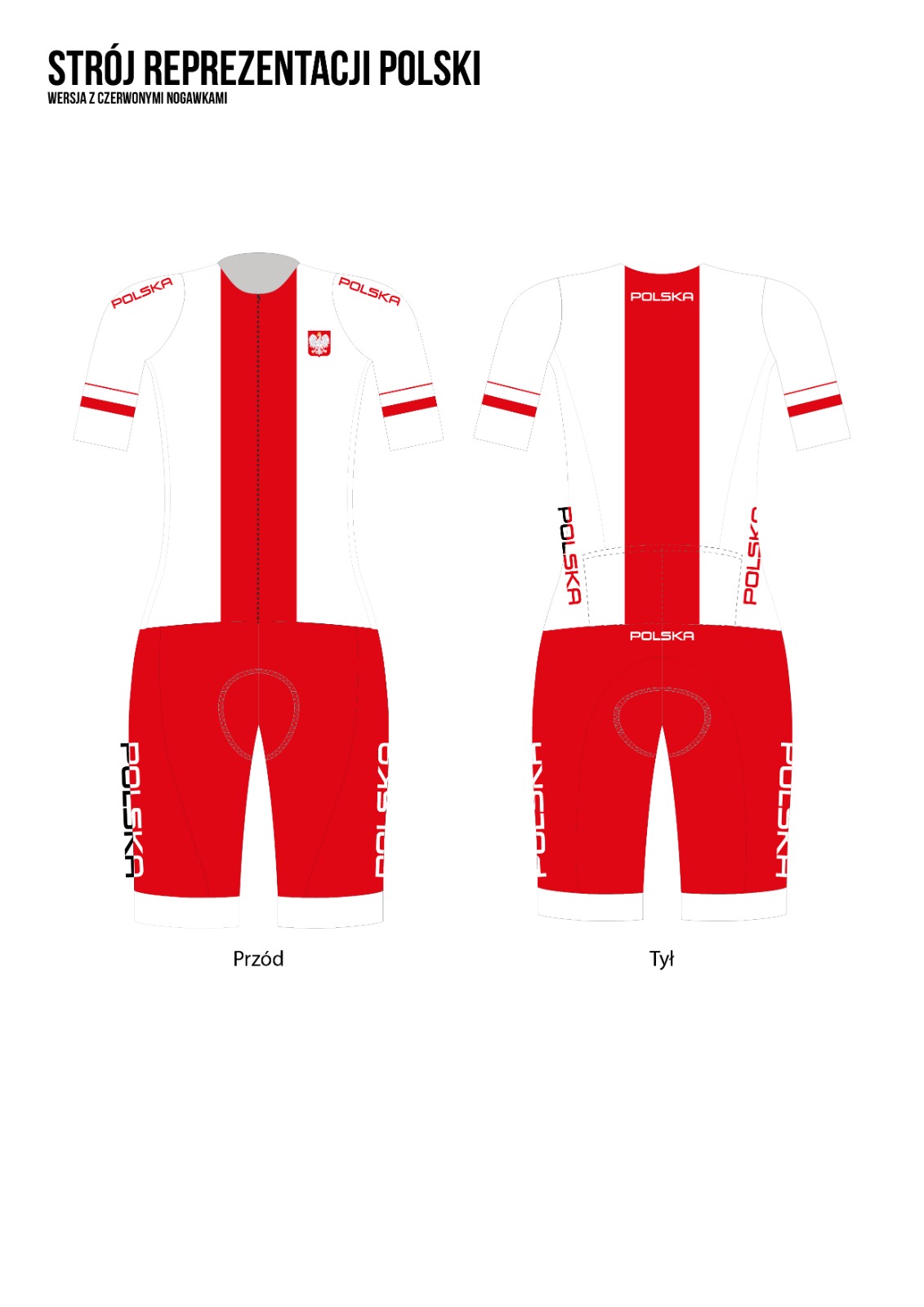 1 KOSZULKA ROWEROWA Z KRÓTKIM RĘKAWEM, KRÓJ PROFIKrój Idealnie dopasowany do ciała. Koszulka wykonana z ultra lekkiej elastycznej dzianiny, zapewniającej wysoki transfer potu i szybkie schnięcie, poczucie konfortu termicznego CECHY:GRAMATURA 120 gr/m2ELASTAN 14%POLIESTER 86%PEŁNY WŁOSKI ZAMEK BŁYSKAWICZNYDÓŁ WYKOŃCZONY GUMĄ Z SILIKONEMTRZY OTWARTE KIESZENIE NA PLECACH2KOSZULKA Z DŁUGIM RĘKAWEM, KRÓJ PROFIKrój Idealnie dopasowany do ciała. Koszulka wykonana z nowej generacji ultra lekkiej elastycznej dzianiny, zapewniającej wysoki transfer potu i szybkie schnięcie, poczucie konfortu termicznego CECHY:GRAMATURA 180 gr/m2ELASTAN 14%POLIESTER 86%PEŁNY WŁOSKI ZAMEK BŁYSKAWICZNYDÓŁ WYKOŃCZONY GUMĄ Z SILIKONEMTRZY OTWARTE KIESZENIE NA PLECACH 3SPODENKI Z SZELKAMI Z WKŁADKĄ ELASTIC INTERFACEWykonane z kompresyjnej tkaniny Lycra Aero ze strukturą włosa jednokierunkowego i strukturą lamelkowąCECHY:GRAMATURA 190 g/m2ELASTAN 22%POLIESTER 78%SZELKI Z KOMBINACJI ELASTYCZNEJ SIATKI ORAZ TAŚMYNOGAWKI ZAKOŃCZONE MANKIETEM Z ELASTYCZNEJ TKANINYNAJWYŻSZEJ JAKOŚCI WKŁADKAELASTIC INTERFACE RONDE HP.Wkładka ma być wykonana zgodnie z parametrami antropometrycznymi aby idealnie dopasować się do budowy  użytkownikapowinna gwarantować chłodzenie i szybkie schnięcie, zapobiegać otarciom i podrażnieniom. 4KAMIZELKA LETNIA, KRÓJ ELITEWykonana w całości z elastycznego, lekkiego, wiatro i wodoodpornego materiału, oraz siatki elastycznej.CECHY:GRAMATURA 125 gr/m2ELASTAN 14%POLIESTER 86%WODOODPORNOŚĆ: 10000mm ( ISO 20811)ODDYCHALNOŚĆ 16m2Pa / W (ISO 11092)WIATROODPORNOŚĆ 1 mm / s (EN ISO 9237)PEŁNY WŁOSKI ZAMEK BŁYSKAWICZNYDÓŁ WYKOŃCZONY GUMĄ Z SILIKONEMTRZY OTWARTE KIESZENIE NA PLECACH 5KURTKA LETNIA, KRÓJ ELITE WIATRO I WODOSZCZELNA Z USZCZELNIONYMI SZWAMIWykonana z lekkiej membrany (w 100% wiatro- i wodoodpornej).CECHY:GRAMATURA 103 gr / m2PEŁNY WŁOSKI ZAMEK BŁYSKAWICZNY ROZPINANY PO CAŁOŚCIDÓŁ WYKOŃCZONY GUMĄ Z SILIKONEMTRZY OTWARTE KIESZENIE NA PLECACHSZWY KLEJONE  6KURTKA ZIMOWA Z MEMBRANYWykonana z wysokiej jakości membrany, wodoodporna, wiatroszczelna i oddychająca tkanina, ma zapewniać wysoki komfort termicznyCECHY:GRAMATURA 275 g/m2ELASTAN 14%POLIESTER 86%WODOODPORNOŚĆ 10000 mm (EN ISO 20811)ODDYCHALNOŚĆ 16m2Pa / W (ISO 11092)WIATROODPORNOŚĆ 1 mm / s (EN ISO 9237)USZCZELNIANE SZWYPEŁNY WŁOSKI ZAMEK BŁYSKAWICZNY ZE SPECJALISTYCZNĄ KOŃCÓWKĄ 7KOMBINEZON KOLARSKI MTB WKŁADKĄ ELASTIC INTERFACEKrój dopasowany do sylwetki zawodnika. Wykonany z idealnie dobranych materiałów, w tym kompresyjnej Lycra AERO,   zapewnią maksymalną wydajność i aerodynamikęCECHY:GRAMATURA 115-190 g/m2ANATOMICZNA WKŁADKAZAMEK Z PRZODU ZE SPECJALISTYCZNĄ KOŃCÓWKĄNOGAWKA ZAKOŃCZONA MANKIETEM Z ELASTYCZNEJ TAŚMY Z WŁÓKNA SILIKONOWEGONAJWYŻSZEJ JAKOŚCI WKŁADKA ELASTIC INTERFACE RONDE HP.Wkładka ma być wykonana zgodnie z parametrami antropometrycznymi, idealnie dopasowywać się do budowy użytkownikama zapewnić wysoki komfort jazdy, gwarantować chłodzenie i szybkie schnięcie, zapobiegać otarciom i podrażnieniom. 8OCHRANIACZE NA RĘCE THERMOWykonane z materiału elastycznego, z własnościami izolacyjnymi ma stanowić zabezpieczenie przed chłodem.Ochraniacz musi posiadać zabezpieczenie przed zsuwaniem się podczas jazdy.CECHY:GRAMATURA 245 g / m2ELASTAN 15%POLIESTER 85%WYKOŃCZENIE TAŚMĄ SILIKONOWA 9OCHRANIACZE NA NOGI THERMOWykonane z materiału elastycznego, z własnościami izolacyjnymi ma stanowić zabezpieczenie przed chłodem.Ochraniacz musi posiadać zabezpieczenie przed zsuwaniem się podczas jazdy.CECHY:GRAMATURA 245 g / m2ELASTAN 15%POLIESTER 85%WYKOŃCZENIE TAŚMĄ SILIKONOWA10OCHRANIACZE NA BUTYWykonane z materiału elastycznego, z własnościami izolacyjnymi ma stanowić zabezpieczenie przed chłodem i wilgociąOchraniacz musi posiadać zabezpieczenie przed zsuwaniem się podczas jazdy.CECHY:GRAMATURA 245 g / m2ELASTAN 15%POLIESTER 85%ZAMEK NA TYLE, WKLEJONY11SKARPETYWykonane z materiału elastycznego, z własnościami izolacyjnymi.CECHY:BAWEŁNA 45%,ELASTAN 5%POLIESTER 50% 12SKARPETY AEROWykonane z materiału elastycznego, z własnościami izolacyjnymi z użyciem Lycra AREOCECHY:BAWEŁNA 45%,ELASTAN 5%POLIESTER 50%GÓRA WYKOŃCZONA SILIKONEM KLEJONYM13RĘKAWICZKIWykonane z irchy, chwyt podszyty dzianiną dystansową14RAJTUZY KOLARSKIEWykonane z materiału elastycznego dającego komfort termiczny, wkładka żelowa